 11.06.2019                                   с. Рязановка                                              № 29-пО подтверждении факта  перерегистрации семьи  Тобышева Серика Ахунгалеевича, состоящей на учёте в качестве нуждающейся 	 в улучшении жилищных условий		В соответствии со ст. 8  Закона Оренбургской области от 23.11.2005 года № 2733/489- III- ОЗ «О порядке ведения органами местного самоуправления учета граждан в качестве нуждающихся в жилых помещениях, предоставляемых по договорам социального найма»,  на основании заявления  Тобышева С.А. которое подтверждает изменения в составе семьи, (рождение ребёнка) в ранее предоставленных документах семьи  состоящей   на учёте в качестве нуждающихся в улучшении жилищных условий, постановляю: 1. Подтвердить, факт признания семьи/граждан  в качестве нуждающихся  в улучшении жилищных условий, по  категории:1.1. Иные категории граждан, установленные федеральными законами и законами Оренбургской области:                        	 Тобышева Серика Ахунгалеевича, 01.03.1987 г.р. – 4 чел.2. Постановление вступает в силу после его подписания.Глава  муниципального образования                                             А.В. Брусилов         Разослано: в прокуратуру района,  Тобышеву С.А., в дело. 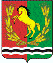 АДМИНИСТРАЦИЯМУНИЦИПАЛЬНОГО ОБРАЗОВАНИЯ РЯЗАНОВСКИЙ СЕЛЬСОВЕТ АСЕКЕВСКОГО РАЙОНА ОРЕНБУРГСКОЙ ОБЛАСТИП О С Т А Н О В Л Е Н И Е